Benjamin Banneker Association, Inc.2017 STEM Scholarship ApplicationPersonal EssayOn a separate sheet please write or type an essay (500 words, two-pages typed and double spaced) for the prompt below:Describe how mathematics has helped you in the past and present, and how you hope to apply it to your future.STATEMENT OF ACCURACY FOR STUDENTSI hereby affirm that all the above stated information provided by me is true and correct to the best of my knowledge. I also consent that if chosen as a scholarship winner my picture may be taken and used to promote the Benjamin Banneker Association’s (BBA) scholarship program. (Winner may waive photo due to unusual or compelling circumstances.)I hereby understand that if chosen as a scholarship winner, I must be physically or virtually present at the BBA awards ceremony on April 6, 2017 in order to receive my scholarship award.I hereby understand that if chosen as a scholarship winner, it is my responsibility to remit to BBA the appropriate information for my scholarship to be paid directly to my educational institution for my first semester in August 2017.I hereby understand I will not submit this application without all required attachments and supporting information. Incomplete applications or applications that do not meet eligibility criteria will not be considered for this scholarship.Signature of scholarship applicant: ___________________________     Date: ___________________STATEMENT OF SUPPORT BY GUIDANCE COUNSELORName of Guidance Counselor submitting the application: ____________________________________High School: __________________________________________________________Contact information (email and phone): ___________________________________________________I hereby affirm that this application meets the criteria set forth by this scholarship program and that I support this application to Benjamin Banneker Association.Signature of Guidance Counselor: ____________________________       Date: _________________Final Application Package Checklist___ Application___ Essay___ Two Letters of Recommendation___ Resume/Activity Sheet___ Guidance Counselor signature___ School TranscriptEMAIL YOUR COMPLETE APPLICATION PACKAGE TO:Mr. Javelo Jonessouthwestrep@bannekermath.orgREMINDER:The deadline for this application to be received by the organization is:  MARCH 25, 2017NO EXCEPTIONS!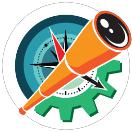 1Last NameFirst NameFirst NameFirst NameFirst NameFirst NameFirst Name2Mailing AddressMailing AddressMailing AddressMailing AddressMailing AddressMailing AddressMailing AddressMailing AddressMailing AddressMailing AddressMailing AddressMailing AddressMailing AddressMailing AddressMailing AddressMailing AddressMailing AddressMailing AddressMailing Address2Street Address2CityStateStateStateZipZipZipZip2Is this the address of your parents / legal guardian?Is this the address of your parents / legal guardian?Is this the address of your parents / legal guardian?Is this the address of your parents / legal guardian?Is this the address of your parents / legal guardian?Is this the address of your parents / legal guardian?Is this the address of your parents / legal guardian?Is this the address of your parents / legal guardian?Is this the address of your parents / legal guardian?Yes Yes NoNoNo2If not, please provide their address here:If not, please provide their address here:3Additional Contact InformationAdditional Contact InformationAdditional Contact InformationAdditional Contact InformationAdditional Contact InformationAdditional Contact InformationAdditional Contact InformationAdditional Contact InformationAdditional Contact InformationAdditional Contact InformationAdditional Contact InformationAdditional Contact InformationAdditional Contact InformationAdditional Contact InformationAdditional Contact InformationAdditional Contact InformationAdditional Contact InformationAdditional Contact InformationAdditional Contact Information3Phone Number3Email Address4Date of BirthMonthMonthDay Day Day Day YearYearYearYearYear5Cumulative Grade Point Average (on a 4.0 scale)*Please include your transcriptCumulative Grade Point Average (on a 4.0 scale)*Please include your transcriptCumulative Grade Point Average (on a 4.0 scale)*Please include your transcriptCumulative Grade Point Average (on a 4.0 scale)*Please include your transcriptCumulative Grade Point Average (on a 4.0 scale)*Please include your transcriptCumulative Grade Point Average (on a 4.0 scale)*Please include your transcriptCumulative Grade Point Average (on a 4.0 scale)*Please include your transcriptCumulative Grade Point Average (on a 4.0 scale)*Please include your transcriptCumulative Grade Point Average (on a 4.0 scale)*Please include your transcriptCumulative Grade Point Average (on a 4.0 scale)*Please include your transcript6Are you the first person in your family to purse a post-secondary education? Are you the first person in your family to purse a post-secondary education? Are you the first person in your family to purse a post-secondary education? Are you the first person in your family to purse a post-secondary education? Are you the first person in your family to purse a post-secondary education? Are you the first person in your family to purse a post-secondary education? Are you the first person in your family to purse a post-secondary education? Are you the first person in your family to purse a post-secondary education? Are you the first person in your family to purse a post-secondary education? Are you the first person in your family to purse a post-secondary education? YesYesYesNoNoNo7Name and location of high school attendingName and location of high school attendingName and location of high school attendingName and location of high school attendingName and location of high school attending8If your resume or activity sheet answers question 8, please attach and skip to question 9.If your resume or activity sheet answers question 8, please attach and skip to question 9.If your resume or activity sheet answers question 8, please attach and skip to question 9.If your resume or activity sheet answers question 8, please attach and skip to question 9.If your resume or activity sheet answers question 8, please attach and skip to question 9.If your resume or activity sheet answers question 8, please attach and skip to question 9.If your resume or activity sheet answers question 8, please attach and skip to question 9.If your resume or activity sheet answers question 8, please attach and skip to question 9.If your resume or activity sheet answers question 8, please attach and skip to question 9.If your resume or activity sheet answers question 8, please attach and skip to question 9.If your resume or activity sheet answers question 8, please attach and skip to question 9.If your resume or activity sheet answers question 8, please attach and skip to question 9.If your resume or activity sheet answers question 8, please attach and skip to question 9.If your resume or activity sheet answers question 8, please attach and skip to question 9.If your resume or activity sheet answers question 8, please attach and skip to question 9.If your resume or activity sheet answers question 8, please attach and skip to question 9.If your resume or activity sheet answers question 8, please attach and skip to question 9.If your resume or activity sheet answers question 8, please attach and skip to question 9.If your resume or activity sheet answers question 8, please attach and skip to question 9.8A. List any academic honors, awards and membership activities while in high school.A. List any academic honors, awards and membership activities while in high school.A. List any academic honors, awards and membership activities while in high school.A. List any academic honors, awards and membership activities while in high school.A. List any academic honors, awards and membership activities while in high school.A. List any academic honors, awards and membership activities while in high school.A. List any academic honors, awards and membership activities while in high school.A. List any academic honors, awards and membership activities while in high school.A. List any academic honors, awards and membership activities while in high school.A. List any academic honors, awards and membership activities while in high school.A. List any academic honors, awards and membership activities while in high school.A. List any academic honors, awards and membership activities while in high school.A. List any academic honors, awards and membership activities while in high school.A. List any academic honors, awards and membership activities while in high school.A. List any academic honors, awards and membership activities while in high school.A. List any academic honors, awards and membership activities while in high school.A. List any academic honors, awards and membership activities while in high school.A. List any academic honors, awards and membership activities while in high school.A. List any academic honors, awards and membership activities while in high school.88B. List your hobbies, outside interests, extracurricular activities and school related volunteer activities.B. List your hobbies, outside interests, extracurricular activities and school related volunteer activities.B. List your hobbies, outside interests, extracurricular activities and school related volunteer activities.B. List your hobbies, outside interests, extracurricular activities and school related volunteer activities.B. List your hobbies, outside interests, extracurricular activities and school related volunteer activities.B. List your hobbies, outside interests, extracurricular activities and school related volunteer activities.B. List your hobbies, outside interests, extracurricular activities and school related volunteer activities.B. List your hobbies, outside interests, extracurricular activities and school related volunteer activities.B. List your hobbies, outside interests, extracurricular activities and school related volunteer activities.B. List your hobbies, outside interests, extracurricular activities and school related volunteer activities.B. List your hobbies, outside interests, extracurricular activities and school related volunteer activities.B. List your hobbies, outside interests, extracurricular activities and school related volunteer activities.B. List your hobbies, outside interests, extracurricular activities and school related volunteer activities.B. List your hobbies, outside interests, extracurricular activities and school related volunteer activities.B. List your hobbies, outside interests, extracurricular activities and school related volunteer activities.B. List your hobbies, outside interests, extracurricular activities and school related volunteer activities.B. List your hobbies, outside interests, extracurricular activities and school related volunteer activities.B. List your hobbies, outside interests, extracurricular activities and school related volunteer activities.B. List your hobbies, outside interests, extracurricular activities and school related volunteer activities.88C. List your non-school sponsored volunteer activities in the community.C. List your non-school sponsored volunteer activities in the community.C. List your non-school sponsored volunteer activities in the community.C. List your non-school sponsored volunteer activities in the community.C. List your non-school sponsored volunteer activities in the community.C. List your non-school sponsored volunteer activities in the community.C. List your non-school sponsored volunteer activities in the community.C. List your non-school sponsored volunteer activities in the community.C. List your non-school sponsored volunteer activities in the community.C. List your non-school sponsored volunteer activities in the community.C. List your non-school sponsored volunteer activities in the community.C. List your non-school sponsored volunteer activities in the community.C. List your non-school sponsored volunteer activities in the community.C. List your non-school sponsored volunteer activities in the community.C. List your non-school sponsored volunteer activities in the community.C. List your non-school sponsored volunteer activities in the community.C. List your non-school sponsored volunteer activities in the community.C. List your non-school sponsored volunteer activities in the community.C. List your non-school sponsored volunteer activities in the community.89Identify the institution you will attend to obtain your post-secondary education.(name and location)Identify the institution you will attend to obtain your post-secondary education.(name and location)Identify the institution you will attend to obtain your post-secondary education.(name and location)Identify the institution you will attend to obtain your post-secondary education.(name and location)Identify the institution you will attend to obtain your post-secondary education.(name and location)Identify the institution you will attend to obtain your post-secondary education.(name and location)Identify the institution you will attend to obtain your post-secondary education.(name and location)9What is your intended field of study?What is your intended field of study?What is your intended field of study?What is your intended field of study?What is your intended field of study?What is your intended field of study?What is your intended field of study?